游游江山团队/散客确认书打印日期：2023/12/16 11:33:01甲方南充西充神州国旅南充西充神州国旅联系人1联系电话1111乙方重庆友联国际旅行社有限公司重庆友联国际旅行社有限公司联系人庞琳联系电话1301812956613018129566团期编号YN20231226庞琳01YN20231226庞琳01产品名称【心动版纳】昆明西山西双版纳双飞6日游【心动版纳】昆明西山西双版纳双飞6日游【心动版纳】昆明西山西双版纳双飞6日游【心动版纳】昆明西山西双版纳双飞6日游发团日期2023-12-262023-12-26回团日期2023-12-31参团人数4(4大)4(4大)大交通信息大交通信息大交通信息大交通信息大交通信息大交通信息大交通信息大交通信息启程 2023-12-26 MU5437 南充→昆明 12:20-14:05
返程 2023-12-31 MU5438 昆明→南充 15:10-16:5启程 2023-12-26 MU5437 南充→昆明 12:20-14:05
返程 2023-12-31 MU5438 昆明→南充 15:10-16:5启程 2023-12-26 MU5437 南充→昆明 12:20-14:05
返程 2023-12-31 MU5438 昆明→南充 15:10-16:5启程 2023-12-26 MU5437 南充→昆明 12:20-14:05
返程 2023-12-31 MU5438 昆明→南充 15:10-16:5启程 2023-12-26 MU5437 南充→昆明 12:20-14:05
返程 2023-12-31 MU5438 昆明→南充 15:10-16:5启程 2023-12-26 MU5437 南充→昆明 12:20-14:05
返程 2023-12-31 MU5438 昆明→南充 15:10-16:5启程 2023-12-26 MU5437 南充→昆明 12:20-14:05
返程 2023-12-31 MU5438 昆明→南充 15:10-16:5启程 2023-12-26 MU5437 南充→昆明 12:20-14:05
返程 2023-12-31 MU5438 昆明→南充 15:10-16:5旅客名单旅客名单旅客名单旅客名单旅客名单旅客名单旅客名单旅客名单姓名证件号码证件号码联系电话姓名证件号码证件号码联系电话1、何洪英5129291957090107215129291957090107212、杨社512929195511160716512929195511160716147817773713、杨润芳5129011957091123265129011957091123264、杨秀芳512921195210105763512921195210105763重要提示：请仔细检查，名单一旦出错不可更改，只能退票后重买，造成损失，我社不予负责，出票名单以贵社提供的客人名单为准；具体航班时间及行程内容请参照出团通知。重要提示：请仔细检查，名单一旦出错不可更改，只能退票后重买，造成损失，我社不予负责，出票名单以贵社提供的客人名单为准；具体航班时间及行程内容请参照出团通知。重要提示：请仔细检查，名单一旦出错不可更改，只能退票后重买，造成损失，我社不予负责，出票名单以贵社提供的客人名单为准；具体航班时间及行程内容请参照出团通知。重要提示：请仔细检查，名单一旦出错不可更改，只能退票后重买，造成损失，我社不予负责，出票名单以贵社提供的客人名单为准；具体航班时间及行程内容请参照出团通知。重要提示：请仔细检查，名单一旦出错不可更改，只能退票后重买，造成损失，我社不予负责，出票名单以贵社提供的客人名单为准；具体航班时间及行程内容请参照出团通知。重要提示：请仔细检查，名单一旦出错不可更改，只能退票后重买，造成损失，我社不予负责，出票名单以贵社提供的客人名单为准；具体航班时间及行程内容请参照出团通知。重要提示：请仔细检查，名单一旦出错不可更改，只能退票后重买，造成损失，我社不予负责，出票名单以贵社提供的客人名单为准；具体航班时间及行程内容请参照出团通知。重要提示：请仔细检查，名单一旦出错不可更改，只能退票后重买，造成损失，我社不予负责，出票名单以贵社提供的客人名单为准；具体航班时间及行程内容请参照出团通知。费用明细费用明细费用明细费用明细费用明细费用明细费用明细费用明细序号项目项目数量单价小计备注备注1成人成人41600.006400.00合计总金额：陆仟肆佰元整总金额：陆仟肆佰元整总金额：陆仟肆佰元整总金额：陆仟肆佰元整6400.006400.006400.00请将款项汇入我社指定账户并传汇款凭证，如向非指定或员工个人账户等汇款，不作为团款确认，且造成的损失我社概不负责；出团前须结清所有费用！请将款项汇入我社指定账户并传汇款凭证，如向非指定或员工个人账户等汇款，不作为团款确认，且造成的损失我社概不负责；出团前须结清所有费用！请将款项汇入我社指定账户并传汇款凭证，如向非指定或员工个人账户等汇款，不作为团款确认，且造成的损失我社概不负责；出团前须结清所有费用！请将款项汇入我社指定账户并传汇款凭证，如向非指定或员工个人账户等汇款，不作为团款确认，且造成的损失我社概不负责；出团前须结清所有费用！请将款项汇入我社指定账户并传汇款凭证，如向非指定或员工个人账户等汇款，不作为团款确认，且造成的损失我社概不负责；出团前须结清所有费用！请将款项汇入我社指定账户并传汇款凭证，如向非指定或员工个人账户等汇款，不作为团款确认，且造成的损失我社概不负责；出团前须结清所有费用！请将款项汇入我社指定账户并传汇款凭证，如向非指定或员工个人账户等汇款，不作为团款确认，且造成的损失我社概不负责；出团前须结清所有费用！请将款项汇入我社指定账户并传汇款凭证，如向非指定或员工个人账户等汇款，不作为团款确认，且造成的损失我社概不负责；出团前须结清所有费用！账户信息账户信息账户信息账户信息账户信息账户信息账户信息账户信息建行恩施施州支行建行恩施施州支行建行恩施施州支行湖北瀚丰国际旅行社有限公司湖北瀚丰国际旅行社有限公司420501726028000003524205017260280000035242050172602800000352建行沙坪坝支行建行沙坪坝支行建行沙坪坝支行重庆友联国际旅行社有限公司重庆友联国际旅行社有限公司500501056200000005865005010562000000058650050105620000000586行程安排行程安排行程安排行程安排行程安排行程安排行程安排行程安排2023/12/26南充—昆明 南充—昆明 南充—昆明 南充—昆明 南充—昆明 南充—昆明 南充—昆明 2023/12/26各地出发前往美丽的春城【昆明】，感受彩云之南的温暖气息，我们将有专业工作人员接火车后带您至酒店休息（如果时间允许，可以自行前往昆明市区游览。各地出发前往美丽的春城【昆明】，感受彩云之南的温暖气息，我们将有专业工作人员接火车后带您至酒店休息（如果时间允许，可以自行前往昆明市区游览。各地出发前往美丽的春城【昆明】，感受彩云之南的温暖气息，我们将有专业工作人员接火车后带您至酒店休息（如果时间允许，可以自行前往昆明市区游览。各地出发前往美丽的春城【昆明】，感受彩云之南的温暖气息，我们将有专业工作人员接火车后带您至酒店休息（如果时间允许，可以自行前往昆明市区游览。各地出发前往美丽的春城【昆明】，感受彩云之南的温暖气息，我们将有专业工作人员接火车后带您至酒店休息（如果时间允许，可以自行前往昆明市区游览。各地出发前往美丽的春城【昆明】，感受彩云之南的温暖气息，我们将有专业工作人员接火车后带您至酒店休息（如果时间允许，可以自行前往昆明市区游览。各地出发前往美丽的春城【昆明】，感受彩云之南的温暖气息，我们将有专业工作人员接火车后带您至酒店休息（如果时间允许，可以自行前往昆明市区游览。2023/12/26早餐：；午餐：；晚餐：；住宿：昆明早餐：；午餐：；晚餐：；住宿：昆明早餐：；午餐：；晚餐：；住宿：昆明早餐：；午餐：；晚餐：；住宿：昆明早餐：；午餐：；晚餐：；住宿：昆明早餐：；午餐：；晚餐：；住宿：昆明早餐：；午餐：；晚餐：；住宿：昆明2023/12/272023/12/27早餐后乘车前往【滇池大坝】，海埂大坝就在滇池的旁边，是一个临水观景大坝，长2.8千米，大坝对面正对着的是西山风景区，湖光山色和成群的海鸥自成一派美景。（每年10月到次年3月，都是昆明和滇池海鸥聚集的时期，如果觉得光看不够尽兴，还可以用面包或者附近小摊贩上购买的海鸥小食吸引它们，与海鸥们来一个近距离接触）。

结束后前往AAAA级旅游景区——【抚仙湖】，抚仙湖景色优美，别具一格。清代进士李应绥作诗《仙湖夜月》曰：“万顷平湖一鉴清，谁教皓魄涌波明。光摇碧落通银汉，影荡秋风动石鲸。望若全疑琼宇合，观涛恍识水晶莹。凭虚不用乘槎想，时泛仙舟到海灜。”抚仙湖沿岸有秀丽的奇峰异石，名山胜景，曾有很多文人墨客为其所倾倒，有“百里湖光小洞庭，天然图画胜西湖”的称誉。

游览接送后前往普洱入住酒店。早餐后乘车前往【滇池大坝】，海埂大坝就在滇池的旁边，是一个临水观景大坝，长2.8千米，大坝对面正对着的是西山风景区，湖光山色和成群的海鸥自成一派美景。（每年10月到次年3月，都是昆明和滇池海鸥聚集的时期，如果觉得光看不够尽兴，还可以用面包或者附近小摊贩上购买的海鸥小食吸引它们，与海鸥们来一个近距离接触）。

结束后前往AAAA级旅游景区——【抚仙湖】，抚仙湖景色优美，别具一格。清代进士李应绥作诗《仙湖夜月》曰：“万顷平湖一鉴清，谁教皓魄涌波明。光摇碧落通银汉，影荡秋风动石鲸。望若全疑琼宇合，观涛恍识水晶莹。凭虚不用乘槎想，时泛仙舟到海灜。”抚仙湖沿岸有秀丽的奇峰异石，名山胜景，曾有很多文人墨客为其所倾倒，有“百里湖光小洞庭，天然图画胜西湖”的称誉。

游览接送后前往普洱入住酒店。早餐后乘车前往【滇池大坝】，海埂大坝就在滇池的旁边，是一个临水观景大坝，长2.8千米，大坝对面正对着的是西山风景区，湖光山色和成群的海鸥自成一派美景。（每年10月到次年3月，都是昆明和滇池海鸥聚集的时期，如果觉得光看不够尽兴，还可以用面包或者附近小摊贩上购买的海鸥小食吸引它们，与海鸥们来一个近距离接触）。

结束后前往AAAA级旅游景区——【抚仙湖】，抚仙湖景色优美，别具一格。清代进士李应绥作诗《仙湖夜月》曰：“万顷平湖一鉴清，谁教皓魄涌波明。光摇碧落通银汉，影荡秋风动石鲸。望若全疑琼宇合，观涛恍识水晶莹。凭虚不用乘槎想，时泛仙舟到海灜。”抚仙湖沿岸有秀丽的奇峰异石，名山胜景，曾有很多文人墨客为其所倾倒，有“百里湖光小洞庭，天然图画胜西湖”的称誉。

游览接送后前往普洱入住酒店。早餐后乘车前往【滇池大坝】，海埂大坝就在滇池的旁边，是一个临水观景大坝，长2.8千米，大坝对面正对着的是西山风景区，湖光山色和成群的海鸥自成一派美景。（每年10月到次年3月，都是昆明和滇池海鸥聚集的时期，如果觉得光看不够尽兴，还可以用面包或者附近小摊贩上购买的海鸥小食吸引它们，与海鸥们来一个近距离接触）。

结束后前往AAAA级旅游景区——【抚仙湖】，抚仙湖景色优美，别具一格。清代进士李应绥作诗《仙湖夜月》曰：“万顷平湖一鉴清，谁教皓魄涌波明。光摇碧落通银汉，影荡秋风动石鲸。望若全疑琼宇合，观涛恍识水晶莹。凭虚不用乘槎想，时泛仙舟到海灜。”抚仙湖沿岸有秀丽的奇峰异石，名山胜景，曾有很多文人墨客为其所倾倒，有“百里湖光小洞庭，天然图画胜西湖”的称誉。

游览接送后前往普洱入住酒店。早餐后乘车前往【滇池大坝】，海埂大坝就在滇池的旁边，是一个临水观景大坝，长2.8千米，大坝对面正对着的是西山风景区，湖光山色和成群的海鸥自成一派美景。（每年10月到次年3月，都是昆明和滇池海鸥聚集的时期，如果觉得光看不够尽兴，还可以用面包或者附近小摊贩上购买的海鸥小食吸引它们，与海鸥们来一个近距离接触）。

结束后前往AAAA级旅游景区——【抚仙湖】，抚仙湖景色优美，别具一格。清代进士李应绥作诗《仙湖夜月》曰：“万顷平湖一鉴清，谁教皓魄涌波明。光摇碧落通银汉，影荡秋风动石鲸。望若全疑琼宇合，观涛恍识水晶莹。凭虚不用乘槎想，时泛仙舟到海灜。”抚仙湖沿岸有秀丽的奇峰异石，名山胜景，曾有很多文人墨客为其所倾倒，有“百里湖光小洞庭，天然图画胜西湖”的称誉。

游览接送后前往普洱入住酒店。早餐后乘车前往【滇池大坝】，海埂大坝就在滇池的旁边，是一个临水观景大坝，长2.8千米，大坝对面正对着的是西山风景区，湖光山色和成群的海鸥自成一派美景。（每年10月到次年3月，都是昆明和滇池海鸥聚集的时期，如果觉得光看不够尽兴，还可以用面包或者附近小摊贩上购买的海鸥小食吸引它们，与海鸥们来一个近距离接触）。

结束后前往AAAA级旅游景区——【抚仙湖】，抚仙湖景色优美，别具一格。清代进士李应绥作诗《仙湖夜月》曰：“万顷平湖一鉴清，谁教皓魄涌波明。光摇碧落通银汉，影荡秋风动石鲸。望若全疑琼宇合，观涛恍识水晶莹。凭虚不用乘槎想，时泛仙舟到海灜。”抚仙湖沿岸有秀丽的奇峰异石，名山胜景，曾有很多文人墨客为其所倾倒，有“百里湖光小洞庭，天然图画胜西湖”的称誉。

游览接送后前往普洱入住酒店。早餐后乘车前往【滇池大坝】，海埂大坝就在滇池的旁边，是一个临水观景大坝，长2.8千米，大坝对面正对着的是西山风景区，湖光山色和成群的海鸥自成一派美景。（每年10月到次年3月，都是昆明和滇池海鸥聚集的时期，如果觉得光看不够尽兴，还可以用面包或者附近小摊贩上购买的海鸥小食吸引它们，与海鸥们来一个近距离接触）。

结束后前往AAAA级旅游景区——【抚仙湖】，抚仙湖景色优美，别具一格。清代进士李应绥作诗《仙湖夜月》曰：“万顷平湖一鉴清，谁教皓魄涌波明。光摇碧落通银汉，影荡秋风动石鲸。望若全疑琼宇合，观涛恍识水晶莹。凭虚不用乘槎想，时泛仙舟到海灜。”抚仙湖沿岸有秀丽的奇峰异石，名山胜景，曾有很多文人墨客为其所倾倒，有“百里湖光小洞庭，天然图画胜西湖”的称誉。

游览接送后前往普洱入住酒店。2023/12/27早餐：含；午餐：含；晚餐：含；住宿：普洱早餐：含；午餐：含；晚餐：含；住宿：普洱早餐：含；午餐：含；晚餐：含；住宿：普洱早餐：含；午餐：含；晚餐：含；住宿：普洱早餐：含；午餐：含；晚餐：含；住宿：普洱早餐：含；午餐：含；晚餐：含；住宿：普洱早餐：含；午餐：含；晚餐：含；住宿：普洱2023/12/282023/12/28。早餐后，参观【大渡岗万亩茶园】(约90分钟），清晨，茶园烟雾云绕，茶尖经过露水的洗礼后，闪现着晶莹剔透的亮光，在黎明破晓的第一缕阳光下，看采茶工人开始一天的辛勤劳作。品尝一杯陈年普洱茶，看茶叶在水中载沉载浮，滚烫的水温逗出了四溢的茶香显得更加浓艳，茶树散发的淡淡清香扑鼻而来，让人心旷神怡。

随后乘车穿越热带雨林前往AAAA级旅游风景区--【野象谷】（游览时间约120分钟，不含空中索道单程50元/人，往返70元∕人，不推荐乘坐)，在中国看亚洲野象，必须到西双版纳，到西双版纳看野象，又必须到野象谷。野象谷通过高空观象栈道、雨林观光索道、亚洲象博物馆、亚洲象种源繁育基地、亚洲象表演学校等多个游览项目，让游客得以在不干扰亚洲象生活的条件下安全地观察亚洲野象及其生存环境，成为中国唯一一处可以与亚洲野象近距离交流的地方，被誉为“人类与亚洲野象沟通的桥梁”。

随后乘车穿越热带雨林前往【景洪总佛寺】，西双版纳傣族全民信教，他们信奉南传上座部佛教，每个男性至少要有一年在寺庙出家求学、研习佛经的经历，之后可以选择还俗恢复正常生活。

在西双版纳，寺庙分许多等级，而总佛寺是佛教信徒拜佛的中心，也是所有佛寺中等级最高的一座。是众信徒心中尊崇的祈福圣地。

晚上参加【曼听御花园】（套票280/人自理，包含大型歌舞表演，版纳特色自助餐，篝火晚会）表演包括傣族舞蹈——俏多哩、老挝舞蹈——占巴拉、泰国舞蹈——祝福、缅甸舞蹈——瓦城花朵、柬埔寨舞蹈——捕鱼舞、越南舞蹈——河归，六国舞蹈生动形象的上演六个国家共饮一江水，互通有无的和谐历史。表演结束后前往放花灯，祈祷家人身体健康，国泰民安。最后在出口处进行大型篝火晚会，与美丽的傣族姑娘、勤劳的哈尼族青年一同在篝火旁跳美丽的傣族舞蹈。（旺季预定人数较多，如遇门票售罄，我社有权更改为同价位勐巴拉表演）

旅程结束后入住西双版纳酒店。

每日温馨提示	1、手机的电量一定要充满哟，今天的美景太多，自拍杆，充电器，一样也不能落下




。早餐后，参观【大渡岗万亩茶园】(约90分钟），清晨，茶园烟雾云绕，茶尖经过露水的洗礼后，闪现着晶莹剔透的亮光，在黎明破晓的第一缕阳光下，看采茶工人开始一天的辛勤劳作。品尝一杯陈年普洱茶，看茶叶在水中载沉载浮，滚烫的水温逗出了四溢的茶香显得更加浓艳，茶树散发的淡淡清香扑鼻而来，让人心旷神怡。

随后乘车穿越热带雨林前往AAAA级旅游风景区--【野象谷】（游览时间约120分钟，不含空中索道单程50元/人，往返70元∕人，不推荐乘坐)，在中国看亚洲野象，必须到西双版纳，到西双版纳看野象，又必须到野象谷。野象谷通过高空观象栈道、雨林观光索道、亚洲象博物馆、亚洲象种源繁育基地、亚洲象表演学校等多个游览项目，让游客得以在不干扰亚洲象生活的条件下安全地观察亚洲野象及其生存环境，成为中国唯一一处可以与亚洲野象近距离交流的地方，被誉为“人类与亚洲野象沟通的桥梁”。

随后乘车穿越热带雨林前往【景洪总佛寺】，西双版纳傣族全民信教，他们信奉南传上座部佛教，每个男性至少要有一年在寺庙出家求学、研习佛经的经历，之后可以选择还俗恢复正常生活。

在西双版纳，寺庙分许多等级，而总佛寺是佛教信徒拜佛的中心，也是所有佛寺中等级最高的一座。是众信徒心中尊崇的祈福圣地。

晚上参加【曼听御花园】（套票280/人自理，包含大型歌舞表演，版纳特色自助餐，篝火晚会）表演包括傣族舞蹈——俏多哩、老挝舞蹈——占巴拉、泰国舞蹈——祝福、缅甸舞蹈——瓦城花朵、柬埔寨舞蹈——捕鱼舞、越南舞蹈——河归，六国舞蹈生动形象的上演六个国家共饮一江水，互通有无的和谐历史。表演结束后前往放花灯，祈祷家人身体健康，国泰民安。最后在出口处进行大型篝火晚会，与美丽的傣族姑娘、勤劳的哈尼族青年一同在篝火旁跳美丽的傣族舞蹈。（旺季预定人数较多，如遇门票售罄，我社有权更改为同价位勐巴拉表演）

旅程结束后入住西双版纳酒店。

每日温馨提示	1、手机的电量一定要充满哟，今天的美景太多，自拍杆，充电器，一样也不能落下




。早餐后，参观【大渡岗万亩茶园】(约90分钟），清晨，茶园烟雾云绕，茶尖经过露水的洗礼后，闪现着晶莹剔透的亮光，在黎明破晓的第一缕阳光下，看采茶工人开始一天的辛勤劳作。品尝一杯陈年普洱茶，看茶叶在水中载沉载浮，滚烫的水温逗出了四溢的茶香显得更加浓艳，茶树散发的淡淡清香扑鼻而来，让人心旷神怡。

随后乘车穿越热带雨林前往AAAA级旅游风景区--【野象谷】（游览时间约120分钟，不含空中索道单程50元/人，往返70元∕人，不推荐乘坐)，在中国看亚洲野象，必须到西双版纳，到西双版纳看野象，又必须到野象谷。野象谷通过高空观象栈道、雨林观光索道、亚洲象博物馆、亚洲象种源繁育基地、亚洲象表演学校等多个游览项目，让游客得以在不干扰亚洲象生活的条件下安全地观察亚洲野象及其生存环境，成为中国唯一一处可以与亚洲野象近距离交流的地方，被誉为“人类与亚洲野象沟通的桥梁”。

随后乘车穿越热带雨林前往【景洪总佛寺】，西双版纳傣族全民信教，他们信奉南传上座部佛教，每个男性至少要有一年在寺庙出家求学、研习佛经的经历，之后可以选择还俗恢复正常生活。

在西双版纳，寺庙分许多等级，而总佛寺是佛教信徒拜佛的中心，也是所有佛寺中等级最高的一座。是众信徒心中尊崇的祈福圣地。

晚上参加【曼听御花园】（套票280/人自理，包含大型歌舞表演，版纳特色自助餐，篝火晚会）表演包括傣族舞蹈——俏多哩、老挝舞蹈——占巴拉、泰国舞蹈——祝福、缅甸舞蹈——瓦城花朵、柬埔寨舞蹈——捕鱼舞、越南舞蹈——河归，六国舞蹈生动形象的上演六个国家共饮一江水，互通有无的和谐历史。表演结束后前往放花灯，祈祷家人身体健康，国泰民安。最后在出口处进行大型篝火晚会，与美丽的傣族姑娘、勤劳的哈尼族青年一同在篝火旁跳美丽的傣族舞蹈。（旺季预定人数较多，如遇门票售罄，我社有权更改为同价位勐巴拉表演）

旅程结束后入住西双版纳酒店。

每日温馨提示	1、手机的电量一定要充满哟，今天的美景太多，自拍杆，充电器，一样也不能落下




。早餐后，参观【大渡岗万亩茶园】(约90分钟），清晨，茶园烟雾云绕，茶尖经过露水的洗礼后，闪现着晶莹剔透的亮光，在黎明破晓的第一缕阳光下，看采茶工人开始一天的辛勤劳作。品尝一杯陈年普洱茶，看茶叶在水中载沉载浮，滚烫的水温逗出了四溢的茶香显得更加浓艳，茶树散发的淡淡清香扑鼻而来，让人心旷神怡。

随后乘车穿越热带雨林前往AAAA级旅游风景区--【野象谷】（游览时间约120分钟，不含空中索道单程50元/人，往返70元∕人，不推荐乘坐)，在中国看亚洲野象，必须到西双版纳，到西双版纳看野象，又必须到野象谷。野象谷通过高空观象栈道、雨林观光索道、亚洲象博物馆、亚洲象种源繁育基地、亚洲象表演学校等多个游览项目，让游客得以在不干扰亚洲象生活的条件下安全地观察亚洲野象及其生存环境，成为中国唯一一处可以与亚洲野象近距离交流的地方，被誉为“人类与亚洲野象沟通的桥梁”。

随后乘车穿越热带雨林前往【景洪总佛寺】，西双版纳傣族全民信教，他们信奉南传上座部佛教，每个男性至少要有一年在寺庙出家求学、研习佛经的经历，之后可以选择还俗恢复正常生活。

在西双版纳，寺庙分许多等级，而总佛寺是佛教信徒拜佛的中心，也是所有佛寺中等级最高的一座。是众信徒心中尊崇的祈福圣地。

晚上参加【曼听御花园】（套票280/人自理，包含大型歌舞表演，版纳特色自助餐，篝火晚会）表演包括傣族舞蹈——俏多哩、老挝舞蹈——占巴拉、泰国舞蹈——祝福、缅甸舞蹈——瓦城花朵、柬埔寨舞蹈——捕鱼舞、越南舞蹈——河归，六国舞蹈生动形象的上演六个国家共饮一江水，互通有无的和谐历史。表演结束后前往放花灯，祈祷家人身体健康，国泰民安。最后在出口处进行大型篝火晚会，与美丽的傣族姑娘、勤劳的哈尼族青年一同在篝火旁跳美丽的傣族舞蹈。（旺季预定人数较多，如遇门票售罄，我社有权更改为同价位勐巴拉表演）

旅程结束后入住西双版纳酒店。

每日温馨提示	1、手机的电量一定要充满哟，今天的美景太多，自拍杆，充电器，一样也不能落下




。早餐后，参观【大渡岗万亩茶园】(约90分钟），清晨，茶园烟雾云绕，茶尖经过露水的洗礼后，闪现着晶莹剔透的亮光，在黎明破晓的第一缕阳光下，看采茶工人开始一天的辛勤劳作。品尝一杯陈年普洱茶，看茶叶在水中载沉载浮，滚烫的水温逗出了四溢的茶香显得更加浓艳，茶树散发的淡淡清香扑鼻而来，让人心旷神怡。

随后乘车穿越热带雨林前往AAAA级旅游风景区--【野象谷】（游览时间约120分钟，不含空中索道单程50元/人，往返70元∕人，不推荐乘坐)，在中国看亚洲野象，必须到西双版纳，到西双版纳看野象，又必须到野象谷。野象谷通过高空观象栈道、雨林观光索道、亚洲象博物馆、亚洲象种源繁育基地、亚洲象表演学校等多个游览项目，让游客得以在不干扰亚洲象生活的条件下安全地观察亚洲野象及其生存环境，成为中国唯一一处可以与亚洲野象近距离交流的地方，被誉为“人类与亚洲野象沟通的桥梁”。

随后乘车穿越热带雨林前往【景洪总佛寺】，西双版纳傣族全民信教，他们信奉南传上座部佛教，每个男性至少要有一年在寺庙出家求学、研习佛经的经历，之后可以选择还俗恢复正常生活。

在西双版纳，寺庙分许多等级，而总佛寺是佛教信徒拜佛的中心，也是所有佛寺中等级最高的一座。是众信徒心中尊崇的祈福圣地。

晚上参加【曼听御花园】（套票280/人自理，包含大型歌舞表演，版纳特色自助餐，篝火晚会）表演包括傣族舞蹈——俏多哩、老挝舞蹈——占巴拉、泰国舞蹈——祝福、缅甸舞蹈——瓦城花朵、柬埔寨舞蹈——捕鱼舞、越南舞蹈——河归，六国舞蹈生动形象的上演六个国家共饮一江水，互通有无的和谐历史。表演结束后前往放花灯，祈祷家人身体健康，国泰民安。最后在出口处进行大型篝火晚会，与美丽的傣族姑娘、勤劳的哈尼族青年一同在篝火旁跳美丽的傣族舞蹈。（旺季预定人数较多，如遇门票售罄，我社有权更改为同价位勐巴拉表演）

旅程结束后入住西双版纳酒店。

每日温馨提示	1、手机的电量一定要充满哟，今天的美景太多，自拍杆，充电器，一样也不能落下




。早餐后，参观【大渡岗万亩茶园】(约90分钟），清晨，茶园烟雾云绕，茶尖经过露水的洗礼后，闪现着晶莹剔透的亮光，在黎明破晓的第一缕阳光下，看采茶工人开始一天的辛勤劳作。品尝一杯陈年普洱茶，看茶叶在水中载沉载浮，滚烫的水温逗出了四溢的茶香显得更加浓艳，茶树散发的淡淡清香扑鼻而来，让人心旷神怡。

随后乘车穿越热带雨林前往AAAA级旅游风景区--【野象谷】（游览时间约120分钟，不含空中索道单程50元/人，往返70元∕人，不推荐乘坐)，在中国看亚洲野象，必须到西双版纳，到西双版纳看野象，又必须到野象谷。野象谷通过高空观象栈道、雨林观光索道、亚洲象博物馆、亚洲象种源繁育基地、亚洲象表演学校等多个游览项目，让游客得以在不干扰亚洲象生活的条件下安全地观察亚洲野象及其生存环境，成为中国唯一一处可以与亚洲野象近距离交流的地方，被誉为“人类与亚洲野象沟通的桥梁”。

随后乘车穿越热带雨林前往【景洪总佛寺】，西双版纳傣族全民信教，他们信奉南传上座部佛教，每个男性至少要有一年在寺庙出家求学、研习佛经的经历，之后可以选择还俗恢复正常生活。

在西双版纳，寺庙分许多等级，而总佛寺是佛教信徒拜佛的中心，也是所有佛寺中等级最高的一座。是众信徒心中尊崇的祈福圣地。

晚上参加【曼听御花园】（套票280/人自理，包含大型歌舞表演，版纳特色自助餐，篝火晚会）表演包括傣族舞蹈——俏多哩、老挝舞蹈——占巴拉、泰国舞蹈——祝福、缅甸舞蹈——瓦城花朵、柬埔寨舞蹈——捕鱼舞、越南舞蹈——河归，六国舞蹈生动形象的上演六个国家共饮一江水，互通有无的和谐历史。表演结束后前往放花灯，祈祷家人身体健康，国泰民安。最后在出口处进行大型篝火晚会，与美丽的傣族姑娘、勤劳的哈尼族青年一同在篝火旁跳美丽的傣族舞蹈。（旺季预定人数较多，如遇门票售罄，我社有权更改为同价位勐巴拉表演）

旅程结束后入住西双版纳酒店。

每日温馨提示	1、手机的电量一定要充满哟，今天的美景太多，自拍杆，充电器，一样也不能落下




。早餐后，参观【大渡岗万亩茶园】(约90分钟），清晨，茶园烟雾云绕，茶尖经过露水的洗礼后，闪现着晶莹剔透的亮光，在黎明破晓的第一缕阳光下，看采茶工人开始一天的辛勤劳作。品尝一杯陈年普洱茶，看茶叶在水中载沉载浮，滚烫的水温逗出了四溢的茶香显得更加浓艳，茶树散发的淡淡清香扑鼻而来，让人心旷神怡。

随后乘车穿越热带雨林前往AAAA级旅游风景区--【野象谷】（游览时间约120分钟，不含空中索道单程50元/人，往返70元∕人，不推荐乘坐)，在中国看亚洲野象，必须到西双版纳，到西双版纳看野象，又必须到野象谷。野象谷通过高空观象栈道、雨林观光索道、亚洲象博物馆、亚洲象种源繁育基地、亚洲象表演学校等多个游览项目，让游客得以在不干扰亚洲象生活的条件下安全地观察亚洲野象及其生存环境，成为中国唯一一处可以与亚洲野象近距离交流的地方，被誉为“人类与亚洲野象沟通的桥梁”。

随后乘车穿越热带雨林前往【景洪总佛寺】，西双版纳傣族全民信教，他们信奉南传上座部佛教，每个男性至少要有一年在寺庙出家求学、研习佛经的经历，之后可以选择还俗恢复正常生活。

在西双版纳，寺庙分许多等级，而总佛寺是佛教信徒拜佛的中心，也是所有佛寺中等级最高的一座。是众信徒心中尊崇的祈福圣地。

晚上参加【曼听御花园】（套票280/人自理，包含大型歌舞表演，版纳特色自助餐，篝火晚会）表演包括傣族舞蹈——俏多哩、老挝舞蹈——占巴拉、泰国舞蹈——祝福、缅甸舞蹈——瓦城花朵、柬埔寨舞蹈——捕鱼舞、越南舞蹈——河归，六国舞蹈生动形象的上演六个国家共饮一江水，互通有无的和谐历史。表演结束后前往放花灯，祈祷家人身体健康，国泰民安。最后在出口处进行大型篝火晚会，与美丽的傣族姑娘、勤劳的哈尼族青年一同在篝火旁跳美丽的傣族舞蹈。（旺季预定人数较多，如遇门票售罄，我社有权更改为同价位勐巴拉表演）

旅程结束后入住西双版纳酒店。

每日温馨提示	1、手机的电量一定要充满哟，今天的美景太多，自拍杆，充电器，一样也不能落下




2023/12/28早餐：含；午餐：含；晚餐：；住宿：版纳早餐：含；午餐：含；晚餐：；住宿：版纳早餐：含；午餐：含；晚餐：；住宿：版纳早餐：含；午餐：含；晚餐：；住宿：版纳早餐：含；午餐：含；晚餐：；住宿：版纳早餐：含；午餐：含；晚餐：；住宿：版纳早餐：含；午餐：含；晚餐：；住宿：版纳2023/12/292023/12/29早餐后前往参观【民族文化石艺展览】（约120分钟）了解当地传统文化风情，体验当地名俗文化风情。中餐后游览之后?游览AAAA景点【热带花卉园】(游览时间约120分钟，自费乘坐景区电瓶车40元/人）漫步园中，您不仅可以与奇花异树亲密接触，认识神奇的热带植物世界，见识热带水果大观园，更能尽情领略绮丽的热带作物微观世界，体现人与自然和谐相处的魅力。

参观热带【乳胶制品睡眠馆】，这是您身边的睡眠专家，睡眠体验中心。

随后前往澜沧江旁，进行亚洲第一漂——【澜沧江漂流】(免费赠送价值220元/人，不用不退），从观礼台码头起锚，通过气势磅礴的西双版纳大桥，驶入水面宽阔平坦的曼景兰河滩，远处高楼林立，近处芦苇丛生，现代的繁华掩映于江湖的烟波之外，依稀为你遥指近在眼前的雨林荒蛮，红尘于山野，相隔盈盈一水间。缓缓顺流而下，澜沧江将一条浑黄野性的小河在峰回路转处拥入怀抱，这是环绕黎明之城的流沙河。

前往体验西双版纳网红打卡地【告庄西双景星光夜市】素有“小泰国”之称告庄夜景、特色民族文化融为一体的旅游圣地游玩打卡，告庄西双景为傣语，汉意为“九塔十二寨”，旨在重现古时景洪盛景，打造一个繁华昌盛的“景洪城中之城”。其根植于西双版纳傣族文化，融合大金早餐后前往参观【民族文化石艺展览】（约120分钟）了解当地传统文化风情，体验当地名俗文化风情。中餐后游览之后?游览AAAA景点【热带花卉园】(游览时间约120分钟，自费乘坐景区电瓶车40元/人）漫步园中，您不仅可以与奇花异树亲密接触，认识神奇的热带植物世界，见识热带水果大观园，更能尽情领略绮丽的热带作物微观世界，体现人与自然和谐相处的魅力。

参观热带【乳胶制品睡眠馆】，这是您身边的睡眠专家，睡眠体验中心。

随后前往澜沧江旁，进行亚洲第一漂——【澜沧江漂流】(免费赠送价值220元/人，不用不退），从观礼台码头起锚，通过气势磅礴的西双版纳大桥，驶入水面宽阔平坦的曼景兰河滩，远处高楼林立，近处芦苇丛生，现代的繁华掩映于江湖的烟波之外，依稀为你遥指近在眼前的雨林荒蛮，红尘于山野，相隔盈盈一水间。缓缓顺流而下，澜沧江将一条浑黄野性的小河在峰回路转处拥入怀抱，这是环绕黎明之城的流沙河。

前往体验西双版纳网红打卡地【告庄西双景星光夜市】素有“小泰国”之称告庄夜景、特色民族文化融为一体的旅游圣地游玩打卡，告庄西双景为傣语，汉意为“九塔十二寨”，旨在重现古时景洪盛景，打造一个繁华昌盛的“景洪城中之城”。其根植于西双版纳傣族文化，融合大金早餐后前往参观【民族文化石艺展览】（约120分钟）了解当地传统文化风情，体验当地名俗文化风情。中餐后游览之后?游览AAAA景点【热带花卉园】(游览时间约120分钟，自费乘坐景区电瓶车40元/人）漫步园中，您不仅可以与奇花异树亲密接触，认识神奇的热带植物世界，见识热带水果大观园，更能尽情领略绮丽的热带作物微观世界，体现人与自然和谐相处的魅力。

参观热带【乳胶制品睡眠馆】，这是您身边的睡眠专家，睡眠体验中心。

随后前往澜沧江旁，进行亚洲第一漂——【澜沧江漂流】(免费赠送价值220元/人，不用不退），从观礼台码头起锚，通过气势磅礴的西双版纳大桥，驶入水面宽阔平坦的曼景兰河滩，远处高楼林立，近处芦苇丛生，现代的繁华掩映于江湖的烟波之外，依稀为你遥指近在眼前的雨林荒蛮，红尘于山野，相隔盈盈一水间。缓缓顺流而下，澜沧江将一条浑黄野性的小河在峰回路转处拥入怀抱，这是环绕黎明之城的流沙河。

前往体验西双版纳网红打卡地【告庄西双景星光夜市】素有“小泰国”之称告庄夜景、特色民族文化融为一体的旅游圣地游玩打卡，告庄西双景为傣语，汉意为“九塔十二寨”，旨在重现古时景洪盛景，打造一个繁华昌盛的“景洪城中之城”。其根植于西双版纳傣族文化，融合大金早餐后前往参观【民族文化石艺展览】（约120分钟）了解当地传统文化风情，体验当地名俗文化风情。中餐后游览之后?游览AAAA景点【热带花卉园】(游览时间约120分钟，自费乘坐景区电瓶车40元/人）漫步园中，您不仅可以与奇花异树亲密接触，认识神奇的热带植物世界，见识热带水果大观园，更能尽情领略绮丽的热带作物微观世界，体现人与自然和谐相处的魅力。

参观热带【乳胶制品睡眠馆】，这是您身边的睡眠专家，睡眠体验中心。

随后前往澜沧江旁，进行亚洲第一漂——【澜沧江漂流】(免费赠送价值220元/人，不用不退），从观礼台码头起锚，通过气势磅礴的西双版纳大桥，驶入水面宽阔平坦的曼景兰河滩，远处高楼林立，近处芦苇丛生，现代的繁华掩映于江湖的烟波之外，依稀为你遥指近在眼前的雨林荒蛮，红尘于山野，相隔盈盈一水间。缓缓顺流而下，澜沧江将一条浑黄野性的小河在峰回路转处拥入怀抱，这是环绕黎明之城的流沙河。

前往体验西双版纳网红打卡地【告庄西双景星光夜市】素有“小泰国”之称告庄夜景、特色民族文化融为一体的旅游圣地游玩打卡，告庄西双景为傣语，汉意为“九塔十二寨”，旨在重现古时景洪盛景，打造一个繁华昌盛的“景洪城中之城”。其根植于西双版纳傣族文化，融合大金早餐后前往参观【民族文化石艺展览】（约120分钟）了解当地传统文化风情，体验当地名俗文化风情。中餐后游览之后?游览AAAA景点【热带花卉园】(游览时间约120分钟，自费乘坐景区电瓶车40元/人）漫步园中，您不仅可以与奇花异树亲密接触，认识神奇的热带植物世界，见识热带水果大观园，更能尽情领略绮丽的热带作物微观世界，体现人与自然和谐相处的魅力。

参观热带【乳胶制品睡眠馆】，这是您身边的睡眠专家，睡眠体验中心。

随后前往澜沧江旁，进行亚洲第一漂——【澜沧江漂流】(免费赠送价值220元/人，不用不退），从观礼台码头起锚，通过气势磅礴的西双版纳大桥，驶入水面宽阔平坦的曼景兰河滩，远处高楼林立，近处芦苇丛生，现代的繁华掩映于江湖的烟波之外，依稀为你遥指近在眼前的雨林荒蛮，红尘于山野，相隔盈盈一水间。缓缓顺流而下，澜沧江将一条浑黄野性的小河在峰回路转处拥入怀抱，这是环绕黎明之城的流沙河。

前往体验西双版纳网红打卡地【告庄西双景星光夜市】素有“小泰国”之称告庄夜景、特色民族文化融为一体的旅游圣地游玩打卡，告庄西双景为傣语，汉意为“九塔十二寨”，旨在重现古时景洪盛景，打造一个繁华昌盛的“景洪城中之城”。其根植于西双版纳傣族文化，融合大金早餐后前往参观【民族文化石艺展览】（约120分钟）了解当地传统文化风情，体验当地名俗文化风情。中餐后游览之后?游览AAAA景点【热带花卉园】(游览时间约120分钟，自费乘坐景区电瓶车40元/人）漫步园中，您不仅可以与奇花异树亲密接触，认识神奇的热带植物世界，见识热带水果大观园，更能尽情领略绮丽的热带作物微观世界，体现人与自然和谐相处的魅力。

参观热带【乳胶制品睡眠馆】，这是您身边的睡眠专家，睡眠体验中心。

随后前往澜沧江旁，进行亚洲第一漂——【澜沧江漂流】(免费赠送价值220元/人，不用不退），从观礼台码头起锚，通过气势磅礴的西双版纳大桥，驶入水面宽阔平坦的曼景兰河滩，远处高楼林立，近处芦苇丛生，现代的繁华掩映于江湖的烟波之外，依稀为你遥指近在眼前的雨林荒蛮，红尘于山野，相隔盈盈一水间。缓缓顺流而下，澜沧江将一条浑黄野性的小河在峰回路转处拥入怀抱，这是环绕黎明之城的流沙河。

前往体验西双版纳网红打卡地【告庄西双景星光夜市】素有“小泰国”之称告庄夜景、特色民族文化融为一体的旅游圣地游玩打卡，告庄西双景为傣语，汉意为“九塔十二寨”，旨在重现古时景洪盛景，打造一个繁华昌盛的“景洪城中之城”。其根植于西双版纳傣族文化，融合大金早餐后前往参观【民族文化石艺展览】（约120分钟）了解当地传统文化风情，体验当地名俗文化风情。中餐后游览之后?游览AAAA景点【热带花卉园】(游览时间约120分钟，自费乘坐景区电瓶车40元/人）漫步园中，您不仅可以与奇花异树亲密接触，认识神奇的热带植物世界，见识热带水果大观园，更能尽情领略绮丽的热带作物微观世界，体现人与自然和谐相处的魅力。

参观热带【乳胶制品睡眠馆】，这是您身边的睡眠专家，睡眠体验中心。

随后前往澜沧江旁，进行亚洲第一漂——【澜沧江漂流】(免费赠送价值220元/人，不用不退），从观礼台码头起锚，通过气势磅礴的西双版纳大桥，驶入水面宽阔平坦的曼景兰河滩，远处高楼林立，近处芦苇丛生，现代的繁华掩映于江湖的烟波之外，依稀为你遥指近在眼前的雨林荒蛮，红尘于山野，相隔盈盈一水间。缓缓顺流而下，澜沧江将一条浑黄野性的小河在峰回路转处拥入怀抱，这是环绕黎明之城的流沙河。

前往体验西双版纳网红打卡地【告庄西双景星光夜市】素有“小泰国”之称告庄夜景、特色民族文化融为一体的旅游圣地游玩打卡，告庄西双景为傣语，汉意为“九塔十二寨”，旨在重现古时景洪盛景，打造一个繁华昌盛的“景洪城中之城”。其根植于西双版纳傣族文化，融合大金2023/12/29早餐：含；午餐：含；晚餐：含；住宿：版纳早餐：含；午餐：含；晚餐：含；住宿：版纳早餐：含；午餐：含；晚餐：含；住宿：版纳早餐：含；午餐：含；晚餐：含；住宿：版纳早餐：含；午餐：含；晚餐：含；住宿：版纳早餐：含；午餐：含；晚餐：含；住宿：版纳早餐：含；午餐：含；晚餐：含；住宿：版纳2023/12/30傣族村寨--昆明傣族村寨--昆明傣族村寨--昆明傣族村寨--昆明傣族村寨--昆明傣族村寨--昆明傣族村寨--昆明2023/12/30早餐后乘车前往参观当地傣家【傣族民居】（时间约120分钟），了解民风民俗、感受傣家风情，到傣族人家做客，感受傣家工艺文化，称呼女人叫“骚哆哩”，男人叫“猫哆哩”。傣族少女苗条美丽，现在仍然沿袭束腰的习惯，所以个个腰都很细。稍后前往餐厅用午餐，中餐后观赏【沉香馆】。途经墨江,穿越壮观的高架连孔大桥—红河大桥，到达昆明入住酒店。早餐后乘车前往参观当地傣家【傣族民居】（时间约120分钟），了解民风民俗、感受傣家风情，到傣族人家做客，感受傣家工艺文化，称呼女人叫“骚哆哩”，男人叫“猫哆哩”。傣族少女苗条美丽，现在仍然沿袭束腰的习惯，所以个个腰都很细。稍后前往餐厅用午餐，中餐后观赏【沉香馆】。途经墨江,穿越壮观的高架连孔大桥—红河大桥，到达昆明入住酒店。早餐后乘车前往参观当地傣家【傣族民居】（时间约120分钟），了解民风民俗、感受傣家风情，到傣族人家做客，感受傣家工艺文化，称呼女人叫“骚哆哩”，男人叫“猫哆哩”。傣族少女苗条美丽，现在仍然沿袭束腰的习惯，所以个个腰都很细。稍后前往餐厅用午餐，中餐后观赏【沉香馆】。途经墨江,穿越壮观的高架连孔大桥—红河大桥，到达昆明入住酒店。早餐后乘车前往参观当地傣家【傣族民居】（时间约120分钟），了解民风民俗、感受傣家风情，到傣族人家做客，感受傣家工艺文化，称呼女人叫“骚哆哩”，男人叫“猫哆哩”。傣族少女苗条美丽，现在仍然沿袭束腰的习惯，所以个个腰都很细。稍后前往餐厅用午餐，中餐后观赏【沉香馆】。途经墨江,穿越壮观的高架连孔大桥—红河大桥，到达昆明入住酒店。早餐后乘车前往参观当地傣家【傣族民居】（时间约120分钟），了解民风民俗、感受傣家风情，到傣族人家做客，感受傣家工艺文化，称呼女人叫“骚哆哩”，男人叫“猫哆哩”。傣族少女苗条美丽，现在仍然沿袭束腰的习惯，所以个个腰都很细。稍后前往餐厅用午餐，中餐后观赏【沉香馆】。途经墨江,穿越壮观的高架连孔大桥—红河大桥，到达昆明入住酒店。早餐后乘车前往参观当地傣家【傣族民居】（时间约120分钟），了解民风民俗、感受傣家风情，到傣族人家做客，感受傣家工艺文化，称呼女人叫“骚哆哩”，男人叫“猫哆哩”。傣族少女苗条美丽，现在仍然沿袭束腰的习惯，所以个个腰都很细。稍后前往餐厅用午餐，中餐后观赏【沉香馆】。途经墨江,穿越壮观的高架连孔大桥—红河大桥，到达昆明入住酒店。早餐后乘车前往参观当地傣家【傣族民居】（时间约120分钟），了解民风民俗、感受傣家风情，到傣族人家做客，感受傣家工艺文化，称呼女人叫“骚哆哩”，男人叫“猫哆哩”。傣族少女苗条美丽，现在仍然沿袭束腰的习惯，所以个个腰都很细。稍后前往餐厅用午餐，中餐后观赏【沉香馆】。途经墨江,穿越壮观的高架连孔大桥—红河大桥，到达昆明入住酒店。2023/12/30早餐：含；午餐：含；晚餐：；住宿：昆明早餐：含；午餐：含；晚餐：；住宿：昆明早餐：含；午餐：含；晚餐：；住宿：昆明早餐：含；午餐：含；晚餐：；住宿：昆明早餐：含；午餐：含；晚餐：；住宿：昆明早餐：含；午餐：含；晚餐：；住宿：昆明早餐：含；午餐：含；晚餐：；住宿：昆明2023/12/31昆明集散中心-送站昆明集散中心-送站昆明集散中心-送站昆明集散中心-送站昆明集散中心-送站昆明集散中心-送站昆明集散中心-送站2023/12/31早餐后游览【昆明集散中心】之后根据火车时间送站，结束愉快的傣乡之旅!回到温馨的家！早餐后游览【昆明集散中心】之后根据火车时间送站，结束愉快的傣乡之旅!回到温馨的家！早餐后游览【昆明集散中心】之后根据火车时间送站，结束愉快的傣乡之旅!回到温馨的家！早餐后游览【昆明集散中心】之后根据火车时间送站，结束愉快的傣乡之旅!回到温馨的家！早餐后游览【昆明集散中心】之后根据火车时间送站，结束愉快的傣乡之旅!回到温馨的家！早餐后游览【昆明集散中心】之后根据火车时间送站，结束愉快的傣乡之旅!回到温馨的家！早餐后游览【昆明集散中心】之后根据火车时间送站，结束愉快的傣乡之旅!回到温馨的家！2023/12/31早餐：含；午餐：；晚餐：；住宿：火车早餐：含；午餐：；晚餐：；住宿：火车早餐：含；午餐：；晚餐：；住宿：火车早餐：含；午餐：；晚餐：；住宿：火车早餐：含；午餐：；晚餐：；住宿：火车早餐：含；午餐：；晚餐：；住宿：火车早餐：含；午餐：；晚餐：；住宿：火车费用说明费用说明费用说明费用说明费用说明费用说明费用说明费用说明1接待标准	接待标准

一、酒店

全程指定酒店，让您在舒逸的环境中安枕无忧，蓄养精力以迎接之后的精彩行程。

昆明备选酒店:明佳酒店、呈实之光酒店、关景酒店、飞行酒店、菊利酒店、群泰酒店、明都温泉酒店或同级；

普洱备选酒店：诗雅酒店、意如，曼菩，舒浩，联特驿站，褔彩客站、金城酒店，金宵酒店，周未驿站或同级；

景洪备选酒店：版纳酒店、欧诗漫、雨林云享、嘎栋酒店、王府酒店、晶澜、馨缘路通、交通宾馆或同级；

备注：全程不提供自然单房差。若出现单男单女现象，单房房差由您自理。如遇政府接待或其它特殊原因，不能安排备选酒店时，我社有权安排同级别、同标准的其他酒店。

二、餐饮：5早6正、正餐25元/人，特色餐50元/人，餐为提前预定，不吃不退，精确谅解。

三、交通：全程正规旅游车操作，确保一人一正座。

四、门票：行程所列景点门票及相对游览时间。

五、导游：当地导游服务，行程作息由随团导游安排，行程报价已含导游服务费。

六、保险：已经购买云南旅游组合保险(旅行社责任险)，请自行购买旅游意外伤害保险，可委托报名旅行社购买。

七、儿童：12岁以下的儿童报价含：正餐，车位费；不含景点门票、不占床、不含早餐。

特别说明：行程中所包含的景点门票均为优惠打包价格，如产生门票优惠减免一律不退；







自费项目推介	景点	备注

	曼听御花园套票（含大型歌舞表演，版纳特色自助餐，篝火晚会）	280元/人

	花卉园电瓶车	40元/人

温馨提示：自费项目遵循少数服从多数原则，导游优先带参与项目的客人，敬请谅解！

购物店参考	商场特色	停留时间

1	边贸集市	翡翠、民族手工饰品	120分钟

2	乳胶体验馆	乳胶	90分钟

3	沉香馆或黄龙玉	沉香	90分钟

备注：大渡岗、傣楼、集散中心不算店！
1接待标准	接待标准

一、酒店

全程指定酒店，让您在舒逸的环境中安枕无忧，蓄养精力以迎接之后的精彩行程。

昆明备选酒店:明佳酒店、呈实之光酒店、关景酒店、飞行酒店、菊利酒店、群泰酒店、明都温泉酒店或同级；

普洱备选酒店：诗雅酒店、意如，曼菩，舒浩，联特驿站，褔彩客站、金城酒店，金宵酒店，周未驿站或同级；

景洪备选酒店：版纳酒店、欧诗漫、雨林云享、嘎栋酒店、王府酒店、晶澜、馨缘路通、交通宾馆或同级；

备注：全程不提供自然单房差。若出现单男单女现象，单房房差由您自理。如遇政府接待或其它特殊原因，不能安排备选酒店时，我社有权安排同级别、同标准的其他酒店。

二、餐饮：5早6正、正餐25元/人，特色餐50元/人，餐为提前预定，不吃不退，精确谅解。

三、交通：全程正规旅游车操作，确保一人一正座。

四、门票：行程所列景点门票及相对游览时间。

五、导游：当地导游服务，行程作息由随团导游安排，行程报价已含导游服务费。

六、保险：已经购买云南旅游组合保险(旅行社责任险)，请自行购买旅游意外伤害保险，可委托报名旅行社购买。

七、儿童：12岁以下的儿童报价含：正餐，车位费；不含景点门票、不占床、不含早餐。

特别说明：行程中所包含的景点门票均为优惠打包价格，如产生门票优惠减免一律不退；







自费项目推介	景点	备注

	曼听御花园套票（含大型歌舞表演，版纳特色自助餐，篝火晚会）	280元/人

	花卉园电瓶车	40元/人

温馨提示：自费项目遵循少数服从多数原则，导游优先带参与项目的客人，敬请谅解！

购物店参考	商场特色	停留时间

1	边贸集市	翡翠、民族手工饰品	120分钟

2	乳胶体验馆	乳胶	90分钟

3	沉香馆或黄龙玉	沉香	90分钟

备注：大渡岗、傣楼、集散中心不算店！
1接待标准	接待标准

一、酒店

全程指定酒店，让您在舒逸的环境中安枕无忧，蓄养精力以迎接之后的精彩行程。

昆明备选酒店:明佳酒店、呈实之光酒店、关景酒店、飞行酒店、菊利酒店、群泰酒店、明都温泉酒店或同级；

普洱备选酒店：诗雅酒店、意如，曼菩，舒浩，联特驿站，褔彩客站、金城酒店，金宵酒店，周未驿站或同级；

景洪备选酒店：版纳酒店、欧诗漫、雨林云享、嘎栋酒店、王府酒店、晶澜、馨缘路通、交通宾馆或同级；

备注：全程不提供自然单房差。若出现单男单女现象，单房房差由您自理。如遇政府接待或其它特殊原因，不能安排备选酒店时，我社有权安排同级别、同标准的其他酒店。

二、餐饮：5早6正、正餐25元/人，特色餐50元/人，餐为提前预定，不吃不退，精确谅解。

三、交通：全程正规旅游车操作，确保一人一正座。

四、门票：行程所列景点门票及相对游览时间。

五、导游：当地导游服务，行程作息由随团导游安排，行程报价已含导游服务费。

六、保险：已经购买云南旅游组合保险(旅行社责任险)，请自行购买旅游意外伤害保险，可委托报名旅行社购买。

七、儿童：12岁以下的儿童报价含：正餐，车位费；不含景点门票、不占床、不含早餐。

特别说明：行程中所包含的景点门票均为优惠打包价格，如产生门票优惠减免一律不退；







自费项目推介	景点	备注

	曼听御花园套票（含大型歌舞表演，版纳特色自助餐，篝火晚会）	280元/人

	花卉园电瓶车	40元/人

温馨提示：自费项目遵循少数服从多数原则，导游优先带参与项目的客人，敬请谅解！

购物店参考	商场特色	停留时间

1	边贸集市	翡翠、民族手工饰品	120分钟

2	乳胶体验馆	乳胶	90分钟

3	沉香馆或黄龙玉	沉香	90分钟

备注：大渡岗、傣楼、集散中心不算店！
1接待标准	接待标准

一、酒店

全程指定酒店，让您在舒逸的环境中安枕无忧，蓄养精力以迎接之后的精彩行程。

昆明备选酒店:明佳酒店、呈实之光酒店、关景酒店、飞行酒店、菊利酒店、群泰酒店、明都温泉酒店或同级；

普洱备选酒店：诗雅酒店、意如，曼菩，舒浩，联特驿站，褔彩客站、金城酒店，金宵酒店，周未驿站或同级；

景洪备选酒店：版纳酒店、欧诗漫、雨林云享、嘎栋酒店、王府酒店、晶澜、馨缘路通、交通宾馆或同级；

备注：全程不提供自然单房差。若出现单男单女现象，单房房差由您自理。如遇政府接待或其它特殊原因，不能安排备选酒店时，我社有权安排同级别、同标准的其他酒店。

二、餐饮：5早6正、正餐25元/人，特色餐50元/人，餐为提前预定，不吃不退，精确谅解。

三、交通：全程正规旅游车操作，确保一人一正座。

四、门票：行程所列景点门票及相对游览时间。

五、导游：当地导游服务，行程作息由随团导游安排，行程报价已含导游服务费。

六、保险：已经购买云南旅游组合保险(旅行社责任险)，请自行购买旅游意外伤害保险，可委托报名旅行社购买。

七、儿童：12岁以下的儿童报价含：正餐，车位费；不含景点门票、不占床、不含早餐。

特别说明：行程中所包含的景点门票均为优惠打包价格，如产生门票优惠减免一律不退；







自费项目推介	景点	备注

	曼听御花园套票（含大型歌舞表演，版纳特色自助餐，篝火晚会）	280元/人

	花卉园电瓶车	40元/人

温馨提示：自费项目遵循少数服从多数原则，导游优先带参与项目的客人，敬请谅解！

购物店参考	商场特色	停留时间

1	边贸集市	翡翠、民族手工饰品	120分钟

2	乳胶体验馆	乳胶	90分钟

3	沉香馆或黄龙玉	沉香	90分钟

备注：大渡岗、傣楼、集散中心不算店！
1接待标准	接待标准

一、酒店

全程指定酒店，让您在舒逸的环境中安枕无忧，蓄养精力以迎接之后的精彩行程。

昆明备选酒店:明佳酒店、呈实之光酒店、关景酒店、飞行酒店、菊利酒店、群泰酒店、明都温泉酒店或同级；

普洱备选酒店：诗雅酒店、意如，曼菩，舒浩，联特驿站，褔彩客站、金城酒店，金宵酒店，周未驿站或同级；

景洪备选酒店：版纳酒店、欧诗漫、雨林云享、嘎栋酒店、王府酒店、晶澜、馨缘路通、交通宾馆或同级；

备注：全程不提供自然单房差。若出现单男单女现象，单房房差由您自理。如遇政府接待或其它特殊原因，不能安排备选酒店时，我社有权安排同级别、同标准的其他酒店。

二、餐饮：5早6正、正餐25元/人，特色餐50元/人，餐为提前预定，不吃不退，精确谅解。

三、交通：全程正规旅游车操作，确保一人一正座。

四、门票：行程所列景点门票及相对游览时间。

五、导游：当地导游服务，行程作息由随团导游安排，行程报价已含导游服务费。

六、保险：已经购买云南旅游组合保险(旅行社责任险)，请自行购买旅游意外伤害保险，可委托报名旅行社购买。

七、儿童：12岁以下的儿童报价含：正餐，车位费；不含景点门票、不占床、不含早餐。

特别说明：行程中所包含的景点门票均为优惠打包价格，如产生门票优惠减免一律不退；







自费项目推介	景点	备注

	曼听御花园套票（含大型歌舞表演，版纳特色自助餐，篝火晚会）	280元/人

	花卉园电瓶车	40元/人

温馨提示：自费项目遵循少数服从多数原则，导游优先带参与项目的客人，敬请谅解！

购物店参考	商场特色	停留时间

1	边贸集市	翡翠、民族手工饰品	120分钟

2	乳胶体验馆	乳胶	90分钟

3	沉香馆或黄龙玉	沉香	90分钟

备注：大渡岗、傣楼、集散中心不算店！
1接待标准	接待标准

一、酒店

全程指定酒店，让您在舒逸的环境中安枕无忧，蓄养精力以迎接之后的精彩行程。

昆明备选酒店:明佳酒店、呈实之光酒店、关景酒店、飞行酒店、菊利酒店、群泰酒店、明都温泉酒店或同级；

普洱备选酒店：诗雅酒店、意如，曼菩，舒浩，联特驿站，褔彩客站、金城酒店，金宵酒店，周未驿站或同级；

景洪备选酒店：版纳酒店、欧诗漫、雨林云享、嘎栋酒店、王府酒店、晶澜、馨缘路通、交通宾馆或同级；

备注：全程不提供自然单房差。若出现单男单女现象，单房房差由您自理。如遇政府接待或其它特殊原因，不能安排备选酒店时，我社有权安排同级别、同标准的其他酒店。

二、餐饮：5早6正、正餐25元/人，特色餐50元/人，餐为提前预定，不吃不退，精确谅解。

三、交通：全程正规旅游车操作，确保一人一正座。

四、门票：行程所列景点门票及相对游览时间。

五、导游：当地导游服务，行程作息由随团导游安排，行程报价已含导游服务费。

六、保险：已经购买云南旅游组合保险(旅行社责任险)，请自行购买旅游意外伤害保险，可委托报名旅行社购买。

七、儿童：12岁以下的儿童报价含：正餐，车位费；不含景点门票、不占床、不含早餐。

特别说明：行程中所包含的景点门票均为优惠打包价格，如产生门票优惠减免一律不退；







自费项目推介	景点	备注

	曼听御花园套票（含大型歌舞表演，版纳特色自助餐，篝火晚会）	280元/人

	花卉园电瓶车	40元/人

温馨提示：自费项目遵循少数服从多数原则，导游优先带参与项目的客人，敬请谅解！

购物店参考	商场特色	停留时间

1	边贸集市	翡翠、民族手工饰品	120分钟

2	乳胶体验馆	乳胶	90分钟

3	沉香馆或黄龙玉	沉香	90分钟

备注：大渡岗、傣楼、集散中心不算店！
1接待标准	接待标准

一、酒店

全程指定酒店，让您在舒逸的环境中安枕无忧，蓄养精力以迎接之后的精彩行程。

昆明备选酒店:明佳酒店、呈实之光酒店、关景酒店、飞行酒店、菊利酒店、群泰酒店、明都温泉酒店或同级；

普洱备选酒店：诗雅酒店、意如，曼菩，舒浩，联特驿站，褔彩客站、金城酒店，金宵酒店，周未驿站或同级；

景洪备选酒店：版纳酒店、欧诗漫、雨林云享、嘎栋酒店、王府酒店、晶澜、馨缘路通、交通宾馆或同级；

备注：全程不提供自然单房差。若出现单男单女现象，单房房差由您自理。如遇政府接待或其它特殊原因，不能安排备选酒店时，我社有权安排同级别、同标准的其他酒店。

二、餐饮：5早6正、正餐25元/人，特色餐50元/人，餐为提前预定，不吃不退，精确谅解。

三、交通：全程正规旅游车操作，确保一人一正座。

四、门票：行程所列景点门票及相对游览时间。

五、导游：当地导游服务，行程作息由随团导游安排，行程报价已含导游服务费。

六、保险：已经购买云南旅游组合保险(旅行社责任险)，请自行购买旅游意外伤害保险，可委托报名旅行社购买。

七、儿童：12岁以下的儿童报价含：正餐，车位费；不含景点门票、不占床、不含早餐。

特别说明：行程中所包含的景点门票均为优惠打包价格，如产生门票优惠减免一律不退；







自费项目推介	景点	备注

	曼听御花园套票（含大型歌舞表演，版纳特色自助餐，篝火晚会）	280元/人

	花卉园电瓶车	40元/人

温馨提示：自费项目遵循少数服从多数原则，导游优先带参与项目的客人，敬请谅解！

购物店参考	商场特色	停留时间

1	边贸集市	翡翠、民族手工饰品	120分钟

2	乳胶体验馆	乳胶	90分钟

3	沉香馆或黄龙玉	沉香	90分钟

备注：大渡岗、傣楼、集散中心不算店！
1接待标准	接待标准

一、酒店

全程指定酒店，让您在舒逸的环境中安枕无忧，蓄养精力以迎接之后的精彩行程。

昆明备选酒店:明佳酒店、呈实之光酒店、关景酒店、飞行酒店、菊利酒店、群泰酒店、明都温泉酒店或同级；

普洱备选酒店：诗雅酒店、意如，曼菩，舒浩，联特驿站，褔彩客站、金城酒店，金宵酒店，周未驿站或同级；

景洪备选酒店：版纳酒店、欧诗漫、雨林云享、嘎栋酒店、王府酒店、晶澜、馨缘路通、交通宾馆或同级；

备注：全程不提供自然单房差。若出现单男单女现象，单房房差由您自理。如遇政府接待或其它特殊原因，不能安排备选酒店时，我社有权安排同级别、同标准的其他酒店。

二、餐饮：5早6正、正餐25元/人，特色餐50元/人，餐为提前预定，不吃不退，精确谅解。

三、交通：全程正规旅游车操作，确保一人一正座。

四、门票：行程所列景点门票及相对游览时间。

五、导游：当地导游服务，行程作息由随团导游安排，行程报价已含导游服务费。

六、保险：已经购买云南旅游组合保险(旅行社责任险)，请自行购买旅游意外伤害保险，可委托报名旅行社购买。

七、儿童：12岁以下的儿童报价含：正餐，车位费；不含景点门票、不占床、不含早餐。

特别说明：行程中所包含的景点门票均为优惠打包价格，如产生门票优惠减免一律不退；







自费项目推介	景点	备注

	曼听御花园套票（含大型歌舞表演，版纳特色自助餐，篝火晚会）	280元/人

	花卉园电瓶车	40元/人

温馨提示：自费项目遵循少数服从多数原则，导游优先带参与项目的客人，敬请谅解！

购物店参考	商场特色	停留时间

1	边贸集市	翡翠、民族手工饰品	120分钟

2	乳胶体验馆	乳胶	90分钟

3	沉香馆或黄龙玉	沉香	90分钟

备注：大渡岗、傣楼、集散中心不算店！
温馨提示温馨提示温馨提示温馨提示温馨提示温馨提示温馨提示温馨提示★云南地处云贵高原，每天昼夜温差较大（12—15摄氏度），请出团前了解当地天气情况，请带足保暖防寒衣物，云南日照强，紫外线强。长时间在户外活动，请戴上太阳帽，太阳镜，涂抹防晒霜，以保护皮肤，天气变化多端，请携带雨具。★云南海拔较高，注意休息，以防出现高山反应；有心脏病，高血压等病的人群慎行，请注意准备一些个人常用药品，以备不时之需。★出团时游客必须携带有效身份证件，16岁以下人群需携带户口本原件或有效户籍证明，婴儿携带出生证明。★西双版纳旅游出行必备：雨衣或雨伞、运动鞋、感冒药、肠胃药、防虫膏药、防晒油、太阳帽、太阳镜等★云南地处云贵高原，每天昼夜温差较大（12—15摄氏度），请出团前了解当地天气情况，请带足保暖防寒衣物，云南日照强，紫外线强。长时间在户外活动，请戴上太阳帽，太阳镜，涂抹防晒霜，以保护皮肤，天气变化多端，请携带雨具。★云南海拔较高，注意休息，以防出现高山反应；有心脏病，高血压等病的人群慎行，请注意准备一些个人常用药品，以备不时之需。★出团时游客必须携带有效身份证件，16岁以下人群需携带户口本原件或有效户籍证明，婴儿携带出生证明。★西双版纳旅游出行必备：雨衣或雨伞、运动鞋、感冒药、肠胃药、防虫膏药、防晒油、太阳帽、太阳镜等★云南地处云贵高原，每天昼夜温差较大（12—15摄氏度），请出团前了解当地天气情况，请带足保暖防寒衣物，云南日照强，紫外线强。长时间在户外活动，请戴上太阳帽，太阳镜，涂抹防晒霜，以保护皮肤，天气变化多端，请携带雨具。★云南海拔较高，注意休息，以防出现高山反应；有心脏病，高血压等病的人群慎行，请注意准备一些个人常用药品，以备不时之需。★出团时游客必须携带有效身份证件，16岁以下人群需携带户口本原件或有效户籍证明，婴儿携带出生证明。★西双版纳旅游出行必备：雨衣或雨伞、运动鞋、感冒药、肠胃药、防虫膏药、防晒油、太阳帽、太阳镜等★云南地处云贵高原，每天昼夜温差较大（12—15摄氏度），请出团前了解当地天气情况，请带足保暖防寒衣物，云南日照强，紫外线强。长时间在户外活动，请戴上太阳帽，太阳镜，涂抹防晒霜，以保护皮肤，天气变化多端，请携带雨具。★云南海拔较高，注意休息，以防出现高山反应；有心脏病，高血压等病的人群慎行，请注意准备一些个人常用药品，以备不时之需。★出团时游客必须携带有效身份证件，16岁以下人群需携带户口本原件或有效户籍证明，婴儿携带出生证明。★西双版纳旅游出行必备：雨衣或雨伞、运动鞋、感冒药、肠胃药、防虫膏药、防晒油、太阳帽、太阳镜等★云南地处云贵高原，每天昼夜温差较大（12—15摄氏度），请出团前了解当地天气情况，请带足保暖防寒衣物，云南日照强，紫外线强。长时间在户外活动，请戴上太阳帽，太阳镜，涂抹防晒霜，以保护皮肤，天气变化多端，请携带雨具。★云南海拔较高，注意休息，以防出现高山反应；有心脏病，高血压等病的人群慎行，请注意准备一些个人常用药品，以备不时之需。★出团时游客必须携带有效身份证件，16岁以下人群需携带户口本原件或有效户籍证明，婴儿携带出生证明。★西双版纳旅游出行必备：雨衣或雨伞、运动鞋、感冒药、肠胃药、防虫膏药、防晒油、太阳帽、太阳镜等★云南地处云贵高原，每天昼夜温差较大（12—15摄氏度），请出团前了解当地天气情况，请带足保暖防寒衣物，云南日照强，紫外线强。长时间在户外活动，请戴上太阳帽，太阳镜，涂抹防晒霜，以保护皮肤，天气变化多端，请携带雨具。★云南海拔较高，注意休息，以防出现高山反应；有心脏病，高血压等病的人群慎行，请注意准备一些个人常用药品，以备不时之需。★出团时游客必须携带有效身份证件，16岁以下人群需携带户口本原件或有效户籍证明，婴儿携带出生证明。★西双版纳旅游出行必备：雨衣或雨伞、运动鞋、感冒药、肠胃药、防虫膏药、防晒油、太阳帽、太阳镜等★云南地处云贵高原，每天昼夜温差较大（12—15摄氏度），请出团前了解当地天气情况，请带足保暖防寒衣物，云南日照强，紫外线强。长时间在户外活动，请戴上太阳帽，太阳镜，涂抹防晒霜，以保护皮肤，天气变化多端，请携带雨具。★云南海拔较高，注意休息，以防出现高山反应；有心脏病，高血压等病的人群慎行，请注意准备一些个人常用药品，以备不时之需。★出团时游客必须携带有效身份证件，16岁以下人群需携带户口本原件或有效户籍证明，婴儿携带出生证明。★西双版纳旅游出行必备：雨衣或雨伞、运动鞋、感冒药、肠胃药、防虫膏药、防晒油、太阳帽、太阳镜等★云南地处云贵高原，每天昼夜温差较大（12—15摄氏度），请出团前了解当地天气情况，请带足保暖防寒衣物，云南日照强，紫外线强。长时间在户外活动，请戴上太阳帽，太阳镜，涂抹防晒霜，以保护皮肤，天气变化多端，请携带雨具。★云南海拔较高，注意休息，以防出现高山反应；有心脏病，高血压等病的人群慎行，请注意准备一些个人常用药品，以备不时之需。★出团时游客必须携带有效身份证件，16岁以下人群需携带户口本原件或有效户籍证明，婴儿携带出生证明。★西双版纳旅游出行必备：雨衣或雨伞、运动鞋、感冒药、肠胃药、防虫膏药、防晒油、太阳帽、太阳镜等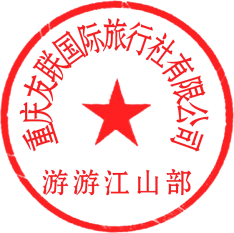 